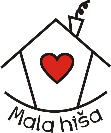 SPOMLADANSKI POČITNIŠKI PROGRAM POČITNICE BREZ MEJA(27. - 29. 4. 2022)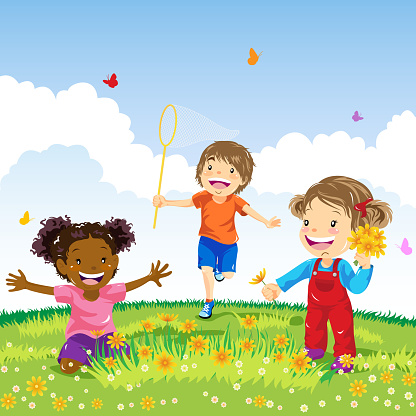 Center za otroke Mala hiša Tolmin bo med prvomajskimi šolskimi počitnicami izvajal program aktivnega preživljanja prostega časa »Počitnice brez meja«, ki je namenjen osnovnošolskim otrokom, ki imajo stalno prebivališče v občini Tolmin oz. obiskujejo šolo v občini Tolmin. Program bo zajemal športne, ustvarjalne in humanitarne vsebine. Program bo potekal od 27. – 29. 4. 2022, od 8.00 do 16.00. V počitniškem tednu bomo poskrbeli za pester program aktivnosti za otroke.  Počitniški program je za otroke brezplačen. V okviru programa ponujamo možnost naročila kosila, ki je plačljivo po položnici. Za prehrano lahko poskrbite tudi tako, da otroci obroke prinesejo s seboj oz. se na kosilo odpravijo domov in se nato vrnejo. Počitniški program bomo izvajali zunaj, v telovadnici in v Centru Mala hiša. Otroci  naj bodo športno oblečeni. S seboj naj imajo tudi športno obutev za notranje prostore. Prijave na program so OBVEZNE. Sprejemamo jih do petka, 22. 4. 2022, oziroma do zapolnitve prostih mest.  Prijavnico oddate preko elektronske pošte na naslov: mala.hisa@ksm.si. Za dodatne informacije smo vam na voljo na telefonski številki 051 899 501 (Janja) ali preko zgornjega elektronskega naslova.Vsi osebni podatki se zbirajo le z namenom izvajanja aktivnosti počitniškega programa.Pridružujemo si pravico, da v primeru neugodne epidemiološke slike program odpovemo. Pridružujemo si pravico, da v primeru suma na okužbo s SARS-CoV-2 pri otroku program odpovemo. Dobrodošli na počitniškem programu »Počitnice brez meja«. Ekipa Male hiše 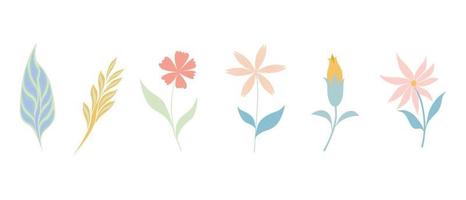 PRIJAVNICAIme in priimek otroka: _____________________________Starost: _____________________________Ime in priimek starša: _____________________________Naslov: (na katerega Vam bomo izdali položnico, v primeru, da se odločite za kosilo)_____________________________Občina stalnega prebivališča ali šola, ki jo obiskuje otrok:_______________________________Kontaktna številka:_____________________________ E-mail naslov:_____________________________Morebitne posebnosti (zdravstvene, prehrambene) in ostale opombe:_____________________________________________________________________________________________Kosilo: (Cena enega kosila znaša 5,00 EUR. Znesek se poravna po položnici.)27. april: DA/NE28. april: DA/NE29. april: DA/NEOdhod otroka domov:V spremstvu starša/skrbnikaSam (otrok star 10 let)Sam (otrok star manj kot 10 let); soglašam, da je pot domov varna)Spodaj podpisan/a:- Se strinjam, da se moj otrok vključi v počitniški program »Počitnice brez meja!«.  - Zagotavljam, da bom v primeru, da bodo pri mojem otroku potrdili okužbo s SASRS-CoV-2, pristojne organe (NIJZ) seznanil, da je otrok obiskoval poletni počitniški program v Centru za otroke Mala hiša. - Sem seznanjen/a in sprejemam, da se bo počitniški program v primeru okužbe otrok/a s SARS-CoV-2 predčasno zaključil. - Zagotavljam, da bom v primeru prejema obvestila o slabem počutju ali znakih bolezni pri otroku nemudoma ukrepal/a in prevzel/a otroka v najkrajšem možnem času. - Strinjam se z objavo fotografij oziroma videoposnetkov mojega otroka na spletu.- Seznanjen/a sem, da Center za otroke Mala hiša ne krije nezgodnega zavarovanja vašega otroka.- Zagotavljam, da bom otroka prišel/a iskat najkasneje ob 16. uri. Podpis starša: ____________________

Datum: _________________________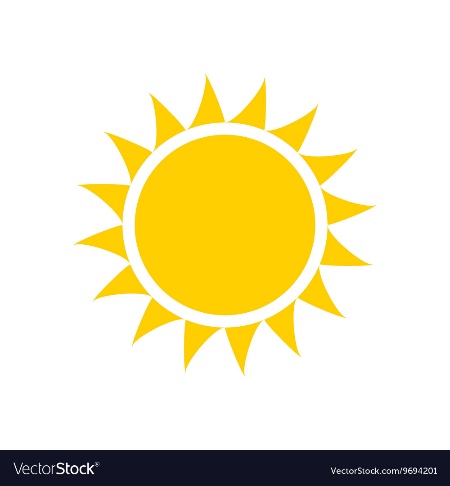 